        Okulumuz 2/B Sınıf Öğretmeni Nigar GÜLER Okuma Dünyasının Kapılarını Arala isimli eTwinning Projesine başlıyor.Kitap okumayı öğrencilerimize sevdirmeyi amaçlayan projede her ay çeşitli etkinlikler yapılacak.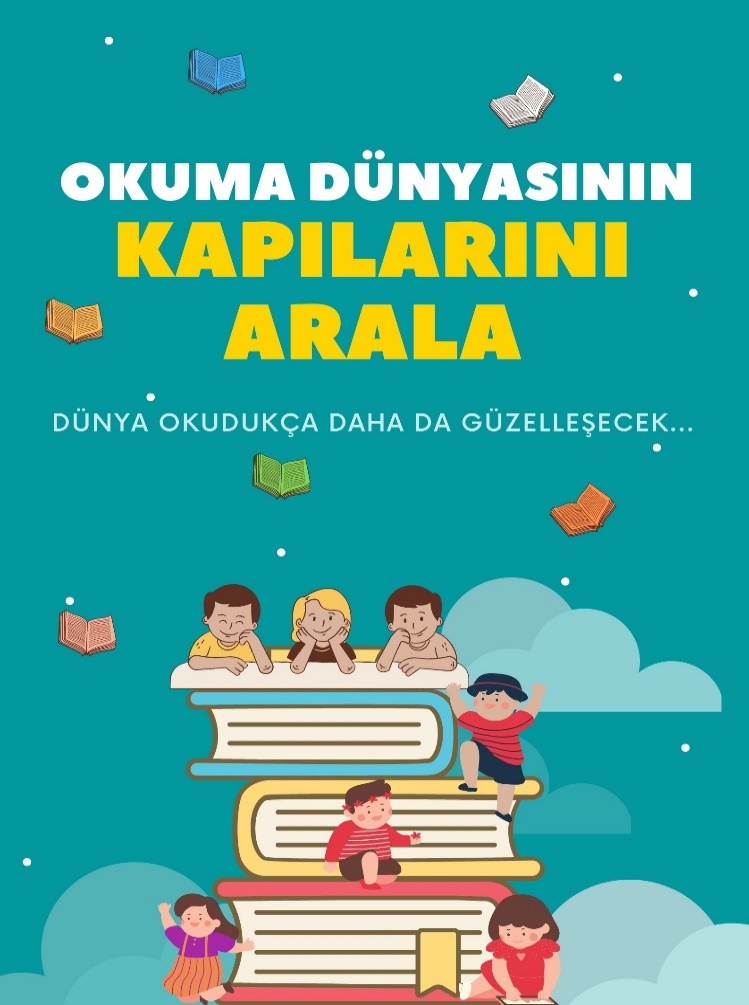 